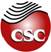    Clinique Santé Capillaire (Vous n’avez qu’à commencer à écrire ici)Prénom :     Nom :Âge :Sexe :Nationalité :                           Profession :Décrire votre perte de cheveux :Décrire vos problèmes de cuir chevelu :Problèmes de santé ou maladies  passées : préciser en quelle année.Problèmes de santé ou maladies actuelles :Interventions  chirurgicales : préciser en quelle annéeFractures : préciser en quelle annéeAccidents : Préciser en quelle année.Allergies, intolérances :Visites chez votre médecin de familleVisites chez un spécialistePrescriptions :Consommation de produits naturelsAdresse complèteTéléphone :Télécopieur :Courriel :